Bapuji Educational Association (Regd.)Bapuji Institute of Engineering and Technology,  Davangere.Department of Information Science and Engineering.Result Analysis 2021-2022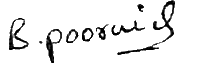 8th Semester ‘A’ and ‘B’                                                                              2018 Scheme8th Semester ‘A’ and ‘B’                                                                              2018 Scheme8th Semester ‘A’ and ‘B’                                                                              2018 Scheme8th Semester ‘A’ and ‘B’                                                                              2018 Scheme8th Semester ‘A’ and ‘B’                                                                              2018 Scheme8th Semester ‘A’ and ‘B’                                                                              2018 Scheme8th Semester ‘A’ and ‘B’                                                                              2018 Scheme8th Semester ‘A’ and ‘B’                                                                              2018 SchemeSl. NoSubjectCodeNo. of Candidates AppearedNo. of Candidates AppearedNo. of Candidates AppearedFailPassPercentage(%)Sl. NoSubjectCodeTotal StrengthAbsentAppearedFailPassPercentage(%)118CS81116011150111498.26218CS8221160111500115100318CSP831160111500115100418CSS841160011600116100518CSI851160111500115100